Recall Cases Summary – China (Last Update Date: 31 January 2023)DateProvinceProduct Categories Hazard Image 4-Jan-2023AnhuiSmall Script BookStationeryCut Hazard/4-Jan-2023AnhuiForeign Language Exercise BookStationeryCut Hazard/4-Jan-2023AnhuiHeaterHome Electrical AppliancesFire Hazard/4-Jan-2023AnhuiFire BarrelElectrical AppliancesFire Hazard/4-Jan-2023AnhuiBox HeaterHome Electrical AppliancesFire Hazard/4-Jan-2023AnhuiDry Powder Fire ExtinguisherProtective EquipmentInjury Hazard/4-Jan-2023AnhuiLED Energy-Saving LampElectrical AppliancesSafety Risk Hazard/4-Jan-2023AnhuiWooden Cabinet PanelConstruction ProductsHealth Risk Hazard/4-Jan-2023AnhuiPP Plastic CupFood Contact MaterialHealth Risk Hazard/4-Jan-2023AnhuiMassage PillowHome Electrical AppliancesHealth Risk Hazard/4-Jan-2023AnhuiEnglish Book and Exercise BookStationeryCut Hazard/4-Jan-2023AnhuiDisposable Lunch BoxFood Contact MaterialBurn Hazard/4-Jan-2023AnhuiDisposable Bamboo ChopsticksFood Contact MaterialPuncture Hazard, Swallowing Risk, Safety Risk Hazard/6-Jan-2023GuangdongElectric KettleHome Electrical AppliancesElectric Shock Hazard, Fire Hazard, Safety Risk Hazard/6-Jan-2023GuangdongHousehold Gas CookerHome Electrical AppliancesCarbon Monoxide Poisoning Hazard, Safety Risk Hazard/6-Jan-2023GuangdongInduction CookerHome Electrical AppliancesElectric Shock Hazard, Fire Hazard, Safety Risk Hazard/6-Jan-2023GuangdongMultifunctional Heating BlenderHome Electrical AppliancesElectric Shock Hazard, Safety Risk Hazard/6-Jan-2023GuangdongElectric KettleHome Electrical AppliancesElectric Shock Hazard, Fire Hazard, Safety Risk Hazard/6-Jan-2023GuangdongElectric KettleHome Electrical AppliancesElectric Shock Hazard, Fire Hazard, Safety Risk Hazard/6-Jan-2023GuangdongLED LampElectrical AppliancesElectric Shock Hazard, Fire Hazard, Safety Risk Hazard/9-Jan-2023ShaanxiCollodion MopHousehold ItemsCut Hazard/11-Jan-2023GuangdongRange HoodHome Electrical AppliancesElectric Shock Hazard, Safety Risk Hazard/11-Jan-2023GuangdongLED Floor LampElectrical AppliancesElectric Shock Hazard, Fire Hazard, Safety Risk Hazard/11-Jan-2023GuangdongDisposable High-Efficiency Anti-Particulate Mask (Non-Medical)Protective EquipmentHealth Risk Hazard, Safety Risk Hazard/11-Jan-2023GuangdongFire Emergency Lighting Lamp and Fire Emergency Sign LampProtective EquipmentElectric Shock Hazard/11-Jan-2023GuangdongProfessional Power (Switching Power Supply)Electrical AppliancesElectric Shock Hazard/13-Jan-2023ShanghaiLETTAN MirrorHousehold ItemsCut Hazard, Safety Risk Hazard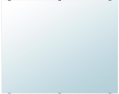 13-Jan-2023ShandongBamboo Fiber Single-Sided Jacquard No Bone Seam Half BackwearFabric / Textile / Garment / Home TextileSwallowing Risk, Suffocation Hazard/16-Jan-2023Shanghai48-Color Iron Box of Marco C810 Square Water-Soluble Colored PencilStationeryCut Hazard, Health Risk Hazard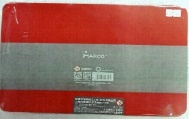 17-Jan-2023ShanghaiTest Paper HolderStationeryHealth Risk Hazard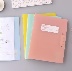 17-Jan-2023JiangsuVacuum CleanerHome Electrical AppliancesElectric Shock Hazard, Safety Risk Hazard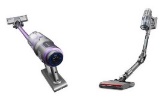 17-Jan-2023JiangsuElectric BicycleSporting Goods / EquipmentFire Hazard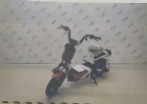 28-Jan-2023HunanStudent BackpackFabric / Textile / Garment / Home TextileHealth Risk Hazard/28-Jan-2023HunanStudent BackpackFabric / Textile / Garment / Home TextileInjury Hazard/29-Jan-2023HubeiDisposable Paper CupFood Contact MaterialHealth Risk Hazard/